FAIRFIELD UNION HIGH SCHOOL VARSITY FOOTBALL ROSTER Superintendent: Chad Belville	Head Coach: Sean Krupla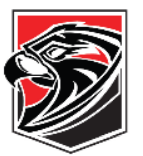 Principal: Matt McPhail	College:The Ohio State University Assistant Principal: Matt Destadio	Record at School: 3-7Athletic Director: Andy Clark	Year at School: 2Trainer: Alex Craine	Assistant Coaches: Jon Markwood, Location: Lancaster, Ohio	Paul Sullivan, Jon Markwood, Andy Nickname: FALCONS	Clark, Travis ShaefferColors: RED, BLACK, WHITE	Volunteer Don Welsh Conference: Mid-State (Buckeye)MSL Championships 62, ’67,‘68, ’69, ’79, ’85, ’88, ’98, ’01, ’05, ’06 Playoff Appearances ’95, ’01, ’02, ’05,‘06#	Player	Gr. 2	Brennen Rowles	11 3	Kevin Hazelwood	11 4	Blayne Carpenter	11 5	Jake Barr	96	Hunter Clark	9 7	Aaron Tripp	11 8	Austin Pennell	12 9	Hayden Collins	11 10 Jared Blankenship	12 11 Owen Morgan	12 12 Isaiah Saleh	9 15 Owen Ruff	9 18 Jack Nolan	9 19 Morris Jackson	12 20 Chase Harmon	9 21 Trace Pennell	10 22 Marcus Balsimo	19 25 Grant Boch	11 26 Clay Markwood	9 27 Kade Dennison	12 28 Jake Egger	10 30 Isabella Neal	11 31 Hayden Rager	9 32 Ray Myers	10 33 Caleb Pack	10Ht.	Wt. 5'11"	165 5'9"	145 5'11"	240 5'10"	150 6'1"	170 5'10"	160 6'1"	180 5'11"	155 5'9"	165 5'11"	180 5'6	125 5'10"	185 6'0"	160 6'1	195 5'9"	150 5'9"	160 5'10"	150 5'9"	250 5'8"	155 5'11"	155 5'3"	150 5'10"	140 5'6"	135 5'6"	120 5'7"	135#	Player34	Jayden Pritchard 38	Thomas Poling 40	Brock Terry44	Jakob Markwood 45	Braden Shull49	Ian Headley50	Matt McLaughlin 52	Bryant Mohler 54	Darius Pritchard 55	Kyle Wolfe58	Justin Mossholder 59	Adam Blevins60	Wyatt Carpenter 61	Bryce Campbell 62	Garrett Wyeth 63	Dylan Knox64	Jase Swisher 70	Noah Ream71	Keegan Arnett 72	Micheal Gordon 73	Gunner George 76	Kaiden Redmon 78	Brandon Giles 80	Carter Murdock 88	Donovan GrovesGr.	Ht.	Wt. 11	6'0"	170 11	5'9"	160 9	5'8	150 11	6'3"	200 11	5'8"	195 11	5'8"	195 11	5'10"	215 10	5'10"	195 10	5'9"	210 10	6'	250 10	5'7"	215 11	5'8"	200 12	5'9"	220 9	5'7"	175 12	5'9"	200 12	6'2"	260 10	5'11"	235 9	5'11"	290 9	6'2"	225 11	6'4"	260 10	5'11"	245 11	6'1"	235 9	5'6"	235 10	6'	200 10	5'9	170Varsity Football CheerleadersMorgan Browning, Anna Conrad, Destiny Drum, Grace Dye, Abagale Huff, Ella Kimball, Emma Leising, Olivia McCormick,Tabitha McCutcheon, Brooklynn Roshon, Neveah Smith, Dakota Stonerburner, Camille Taylor, Addison Walton, Andreya WilliamsJV Football CheerleadersGabriella Baumbusch , Emily Brown, Carissa Drum, Lillian Kinnison, Carly Kunkler,Alexyia Lucas, Jaiden McKoyes, Claudia Milliser, Kenzie Ploesser, Aria Rawlins, Jorja Starner